INDICAÇÃO Nº 5031/2018Indica ao Poder Executivo Municipal que efetue a roçagem, limpeza em Área Pública, localizada no bairro Vila Mollon IV.Excelentíssimo Senhor Prefeito Municipal, Nos termos do Art. 108 do Regimento Interno desta Casa de Leis, dirijo-me a Vossa Excelência para sugerir que, por intermédio do Setor competente, que realize roçagem, limpeza, na Emei Áurea Nadir Martinelli, localizado na Rua Atílio Bagarolo, 100, no bairro Vila Mollon.  Justificativa:Munícipes procuraram este vereador pedindo urgência, dos serviços de roçagem, limpeza, uma vez que o mato está muito alto, deixando o local com aspecto feio, além de contribuir para proliferação de animais peçonhentos.Plenário “Dr. Tancredo Neves”, em 09 de novembro de 2.018.CELSO LUCCATTI CARNEIRO“Celso da Bicicletaria”-vereador-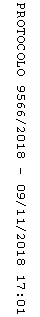 